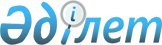 О субсидировании развития племенного животноводства, повышения продуктивности и качества продукции животноводства на 2016 год
					
			С истёкшим сроком
			
			
		
					Постановление акимата Кызылординской области от 05 февраля 2016 года № 327. Зарегистрировано Департаментом юстиции Кызылординской области 11 февраля 2016 года № 5347. Прекращено действие в связи с истечением срока
      В соответствии с Законом Республики Казахстан от 23 января 2001 года "О местном государственном управлении и самоуправлении в Республике Казахстан", приказом министра сельского хозяйства Республики Казахстан от 19 ноября 2014 года № 3-1/600 "Об утверждении Правил субсидирования развития племенного животноводства, повышения продуктивности и качества продукции животноводства" (зарегистрировано в Реестре государственной регистрации нормативных правовых актов за номером 9987) и письмом Министерства сельского хозяйства Республики Казахстан от 20 января 2016 года №3-2-10/432 акимат Кызылординской области ПОСТАНОВЛЯЕТ:

      Сноска. Преамбула – в редакции постановления акимата Кызылординской области от 24.11.2016 № 644 (вводится в действие со дня первого официального опубликования).

      1. Утвердить прилагаемые:

      1) критерии и требования по направлениям субсидирования согласно приложению 1 к настоящему постановлению;

      2) нормативы, а также объемы субсидий по направлениям субсидирования согласно приложению 2 к настоящему постановлению.

      2. Контроль за исполнением настоящего постановления возложить на заместителя акима Кызылординской области Кожаниязова С.С.

      3. Настоящее постановление вводится в действие со дня первого официального опубликования. Критерии и требования по направлениям субсидирования
      Сноска. Приложение 1 – в редакции постановления акимата Кызылординской области от 24.11.2016 № 644 (вводится в действие со дня первого официального опубликования). Нормативы, а также объемы субсидий по направлениям субсидирования
      Сноска. Приложение 2 – в редакции постановления акимата Кызылординской области от 24.11.2016 № 644 (вводится в действие со дня первого официального опубликования).
					© 2012. РГП на ПХВ «Институт законодательства и правовой информации Республики Казахстан» Министерства юстиции Республики Казахстан
				
      Аким Кызылординской области

К. Кушербаев
Утвержден 
постановлением акимата Кызылординской
области от 5 февраля 2016 года №327
№
Направление субсидирования
Критерии и требования
1
Организация искусственного осеменения маточного поголовья крупного рогатого скота в крестьянских (фермерских), личных подсобных хозяйствах и производственных кооперативах
владеть на праве собственности или долгосрочной аренды (не менее пяти лет) или лизинга материально-технической базы
1
Организация искусственного осеменения маточного поголовья крупного рогатого скота в крестьянских (фермерских), личных подсобных хозяйствах и производственных кооперативах
иметь в штате работников по соответствующим специальностям 
2
Организация искусственного осеменения маточного поголовья овец в крестьянских (фермерских), личных подсобных хозяйствах и производственных кооперативах
владеть на праве собственности или долгосрочной аренды (не менее пяти лет) или лизинга материально-технической базы
2
Организация искусственного осеменения маточного поголовья овец в крестьянских (фермерских), личных подсобных хозяйствах и производственных кооперативах
иметь в штате работников по соответствующим специальностям
3
 Удешевление затрат по заготовке и приобретению грубых, сочных, концентрированных кормов и кормовых добавок
 Удешевление затрат по заготовке и приобретению грубых, сочных, концентрированных кормов и кормовых добавок
крупный рогатый скот мясного направления
наличие собственного маточного поголовья коров и телок (старше 2-х лет) на 1 января текущего года не менее 50 голов;

наличие специализированного помещения, загонов для содержания животных, кормушек, водоснабжения, кормоприготовительной техники; 

наличие идентификационных номеров животных и регистрация поголовья в базе идентификации сельскохозяйственных животных;

организация и осуществление ветеринарных, ветеринарно-санитарных мероприятий и ведение зоотехнического учета
маточное поголовье крупного рогатого скота молочного направления, 

1 уровень 
наличие собственного маточного поголовья коров и телок (старше 2-х лет) на 1 января текущего года не менее 400 голов, среднегодовое поголовье дойных коров не менее 350 голов, средний удой от одной коровы не менее 4500 килограмм;

наличие идентификационных номеров животных и регистрация поголовья в базе идентификации сельскохозяйственных животных и информационной аналитической системы;

организация и осуществление ветеринарных, ветеринарно-санитарных мероприятий и ведение зоотехнического учета.
нетели крупного рогатого скота молочного направления, 1 уровень 
наличие собственного маточного поголовья коров и телок (старше 2-х лет) на 1 января текущего года не менее 400 голов;

наличие идентификационных номеров животных и регистрация поголовья в базе идентификации сельскохозяйственных животных и информационной аналитической системы;

организация и осуществление ветеринарных, ветеринарно-санитарных мероприятий и ведение зоотехнического учета
крупный рогатый скот молочного направления

 
наличие собственного маточного поголовья коров и телок (старше 2-х лет) на 1 января текущего года от 50 до 400 голов, средний удой от одной коровы не менее 2500 килограмм;

наличие идентификационных номеров животных и регистрация поголовья в базе идентификации сельскохозяйственных животных;

организация и осуществление ветеринарных, ветеринарно-санитарных мероприятий и ведение зоотехнического учета
овцы 
наличие собственного маточного поголовья овец на 1 января текущего года не менее 300 голов;

наличие помещений для содержания овец; 

наличие идентификационных номеров животных и регистрация поголовья в базе идентификации сельскохозяйственных животных;

организация и осуществление ветеринарных, ветеринарно-санитарных мероприятий и ведение зоотехнического учета
лошади 
наличие собственного маточного поголовья лошадей на 1 января текущего года не менее 75 голов;

наличие идентификационных номеров животных и регистрация поголовья в базе идентификации сельскохозяйственных животных;

организация и осуществление ветеринарных, ветеринарно-санитарных мероприятий и ведение зоотехнического учета
верблюды
наличие собственного маточного поголовья верблюдов на 1 января текущего года не менее 75 голов;

наличие идентификационных номеров животных и регистрация поголовья в базе идентификации сельскохозяйственных животных;

организация и осуществление ветеринарных, ветеринарно-санитарных мероприятий и ведение зоотехнического учетаУтвержден
постановлением акимата Кызылординской
области от 5 февраля 2016 года №327
№
№
Направление субсидирования
Нормативы субсидий на 1 единицу, тенге
Объем субсидии
Объем субсидии
№
№
Направление субсидирования
Нормативы субсидий на 1 единицу, тенге
голов/ тонн
тысячи тенге
Скотоводство
Скотоводство
Скотоводство
Скотоводство
Скотоводство
Скотоводство
1.
1.
Организация искусственного осеменения маточного поголовья крупного рогатого скота в крестьянских (фермерских), личных подсобных хозяйствах и производственных кооперативах 
4000
12525
50100
Мясное скотоводство
Мясное скотоводство
Мясное скотоводство
Мясное скотоводство
Мясное скотоводство
Мясное скотоводство
1.
1.
Ведение селекционной и племенной работы
Ведение селекционной и племенной работы
Ведение селекционной и племенной работы
Ведение селекционной и племенной работы
1)
1)
маточное поголовье крупного рогатого скота, охваченного породным преобразованием
18000
36776
661968
2)
2)
маточное поголовье племенного крупного рогатого скота
20000
1373
27460
2.
2.
Приобретение племенного и селекционного крупного рогатого скота
Приобретение племенного и селекционного крупного рогатого скота
Приобретение племенного и селекционного крупного рогатого скота
Приобретение племенного и селекционного крупного рогатого скота
1)
1)
отечественный племенной крупный рогатый скот
154000
1061
163394
3.
3.
Удешевление стоимости производства говядины: 
Удешевление стоимости производства говядины: 
Удешевление стоимости производства говядины: 
Удешевление стоимости производства говядины: 
1)
1)
1 уровень
300
250
75000
2)
2)
3 уровень
100
504
50400
4.
4.
Реализация бычков на откормочные площадки первого уровня производства
24000
200
4800
5.
5.
Удешевление затрат по заготовке и приобретению грубых, сочных, концентрированных кормов и кормовых добавок
32661
18277
596946
Молочное скотоводство
Молочное скотоводство
Молочное скотоводство
Молочное скотоводство
Молочное скотоводство
Молочное скотоводство
1.
1.
Ведение селекционной и племенной работы
Ведение селекционной и племенной работы
Ведение селекционной и племенной работы
Ведение селекционной и племенной работы
1)
1)
маточное поголовье племенного крупного рогатого скота
20000
1529
30580
2)
2)
содержание племенных быков-производителей, молочных и комбинированных пород в общественных стадах
104000
20
2080
2.
2.
Удешевление стоимости производства молока:
Удешевление стоимости производства молока:
Удешевление стоимости производства молока:
Удешевление стоимости производства молока:
1)
1)
1 уровень
37
4394,6
162601
2)
2)
3 уровень
15
40,3
604
3.
3.
Удешевление затрат по заготовке и приобретению грубых, сочных, концентрированных кормов и кормовых добавок
Удешевление затрат по заготовке и приобретению грубых, сочных, концентрированных кормов и кормовых добавок
Удешевление затрат по заготовке и приобретению грубых, сочных, концентрированных кормов и кормовых добавок
Удешевление затрат по заготовке и приобретению грубых, сочных, концентрированных кормов и кормовых добавок
1)
1)
маточное поголовье племенного крупного рогатого скота молочного направления, 1 уровень 
330786
979
323839
2)
2)
нетели племенного крупного рогатого скота молочного направления, 1 уровень 
251692
468
117792
3)
3)
крупный рогатый скот молочного направления 
67970
430
29227
Овцеводство
Овцеводство
Овцеводство
Овцеводство
Овцеводство
1. 

 
Организация искусственного осеменения маточного поголовья овец в крестьянских (фермерских), личных подсобных хозяйствах и производственных кооперативах
Организация искусственного осеменения маточного поголовья овец в крестьянских (фермерских), личных подсобных хозяйствах и производственных кооперативах
1000
18354
18354
2.
2.
Ведение селекционной и племенной работы
Ведение селекционной и племенной работы
Ведение селекционной и племенной работы
Ведение селекционной и племенной работы
1)
1)
маточное поголовье овец, охваченного породным преобразованием 
1500
35161
52741
2) 
2) 
маточное поголовье племенных овец, в племенных хозяйствах 
1500
22000
33000
3.
3.
Приобретение племенных баранчиков и ярок
8000
5690
45520
4.
4.
Удешевление стоимости производства баранины (ягнятины):
Удешевление стоимости производства баранины (ягнятины):
Удешевление стоимости производства баранины (ягнятины):
Удешевление стоимости производства баранины (ягнятины):
1)
1)
1 уровень
200
158
31600
2)
2)
2 уровень
100
22
2200
5.
5.
Удешевление затрат по заготовке и приобретению грубых, сочных, концентрированных кормов и кормовых добавок
2308,6
68382
157867
Коневодство
Коневодство
Коневодство
Коневодство
Коневодство
Коневодство
1.
1.
Приобретение племенных лошадей
40000
442
17680
2.
2.
Удешевление стоимости производства конины
92
58
5336
3.
3.
Удешевление стоимости производства кумыса
60
10
600
4.
4.
Удешевление затрат по заготовке и приобретению грубых, сочных, концентрированных кормов и кормовых добавок
9530
3802
36233
Верблюдоводство
Верблюдоводство
Верблюдоводство
Верблюдоводство
Верблюдоводство
Верблюдоводство
1.
1.
Приобретение племенных верблюдов
37000
25
925
2.
2.
Удешевление стоимости производства верблюжатины
90
36
3240
3.
3.
Удешевление стоимости производства шубата (биошубат и улучшенный шубат)
55
50
2750
4.
4.
Удешевление затрат по заготовке и приобретению грубых, сочных, концентрированных кормов и кормовых добавок
5855
682
3993
 Всего по области
 Всего по области
 Всего по области
х
х
2708830